AKCE SENIORŮ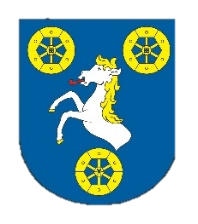 KULTURNÍ PROGRAM NA DUBEN 2023Plán akcí na měsíc duben:4. 4. 2023 16:00 	SETKÁNÍ PAMĚTNÍKŮ - srdečně Vás zveme v úterý 4. 4. v 16 hodin na setkání pamětníků do knihovny obecního úřadu. Pokud máte nějaké zajímavé informace o historii naší obce nebo staré fotografie, vezměte je prosím s sebou 12. 4. 2023 19:30 	KC Labuť Říčany - Miroslav Sekera – klavírní koncert - Jeden z nejvýznamnějších českých pianistů, koncertující po celém světě. Známý je mj. účinkováním ve filmu Amadeus. Koncert z cyklu "Kruh přátel hudby".Cena 250,- Kč19. 4. 2023 19:30	KC Labuť Říčany - Talk SHOW Zuzany Bubílkové a Miroslava Šimůnka -spec. host: Milan Pitkin Talkshow Zuzany Bubílkové a Miroslava Šimůnka se speciálním hostem Milanem Pitkinem. Vtipné vyprávění ze soukromého i profesního života protagonistů, glosy na aktuální témata současného děníCena 420-350,- Kč Celodenní výlet do Dvora Králové byl zrušen pro malý zájem účastníkůNa dubnové akce je třeba se přihlásit co nejdříve u paní Šafránkové na tel: 603801750 a složit zálohu.Plán akcí na měsíc květen:Výlet vlakem do Berouna – v sobotu 20. 5. pro Vás připravil pan Míka výlet do královského města Berouna, ležícího na bývalé obchodní stezce mezi Německem a Prahou. Putování vlakem začne ve Strančicích. Přes Prahu s výhledem z železničního mostu na nábřeží řeky Vltavy a Pražský hrad, se přiblížíme k řece Berounce. Dále už nás bude provázet řeka Berounka a její rozmanité údolí s krátkým výhledem na hrad Karlštejn a skály v Srbsku. Nádraží v Berouně je modernizováno a pohodlně přístupné. Přes říčku Litavku jsme za chvilku v centru na krásném Husově náměstí střeženém dvěma věžemi – Pražskou a Plzeňskou. Opravené domy na náměstí nabízejí možnost posezení v kavárně či restauraci a dávají příjemný pocit z návštěvy. Břevnovský klášter – komentovaná prohlídka Břevnovského kláštera včetně prohlídky baziliky Sv. Markéty a přilehlé Oranžerie a pavilonu Vojtěška.Pravidelné setkávání seniorů u kávy či čaje bude probíhat jako vždy v knihovně obecního úřadu každý sudý čtvrtek v 10 hodin. Všichni jste srdečně zváni! Termíny 1.pololetí 2023: duben: 6. a 20.; květen: 4. a 18.; červen: 1., 15. a 29.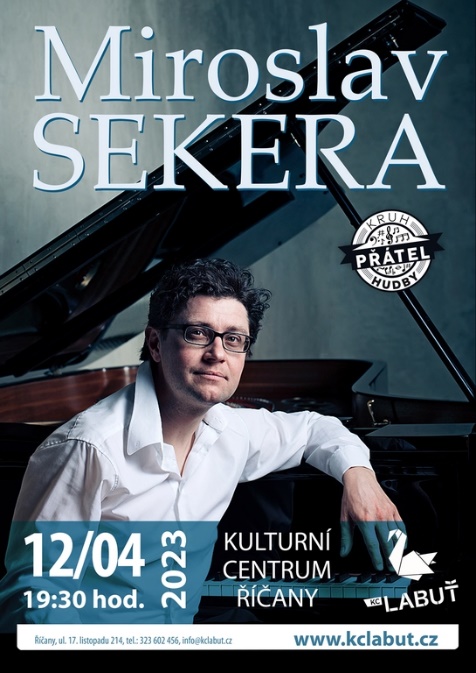 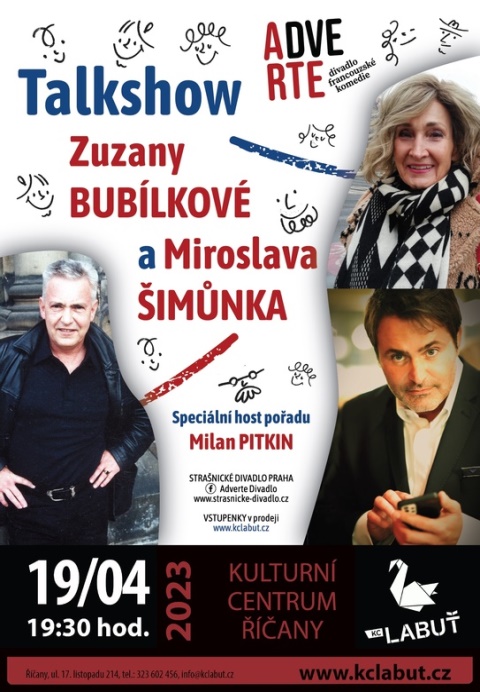 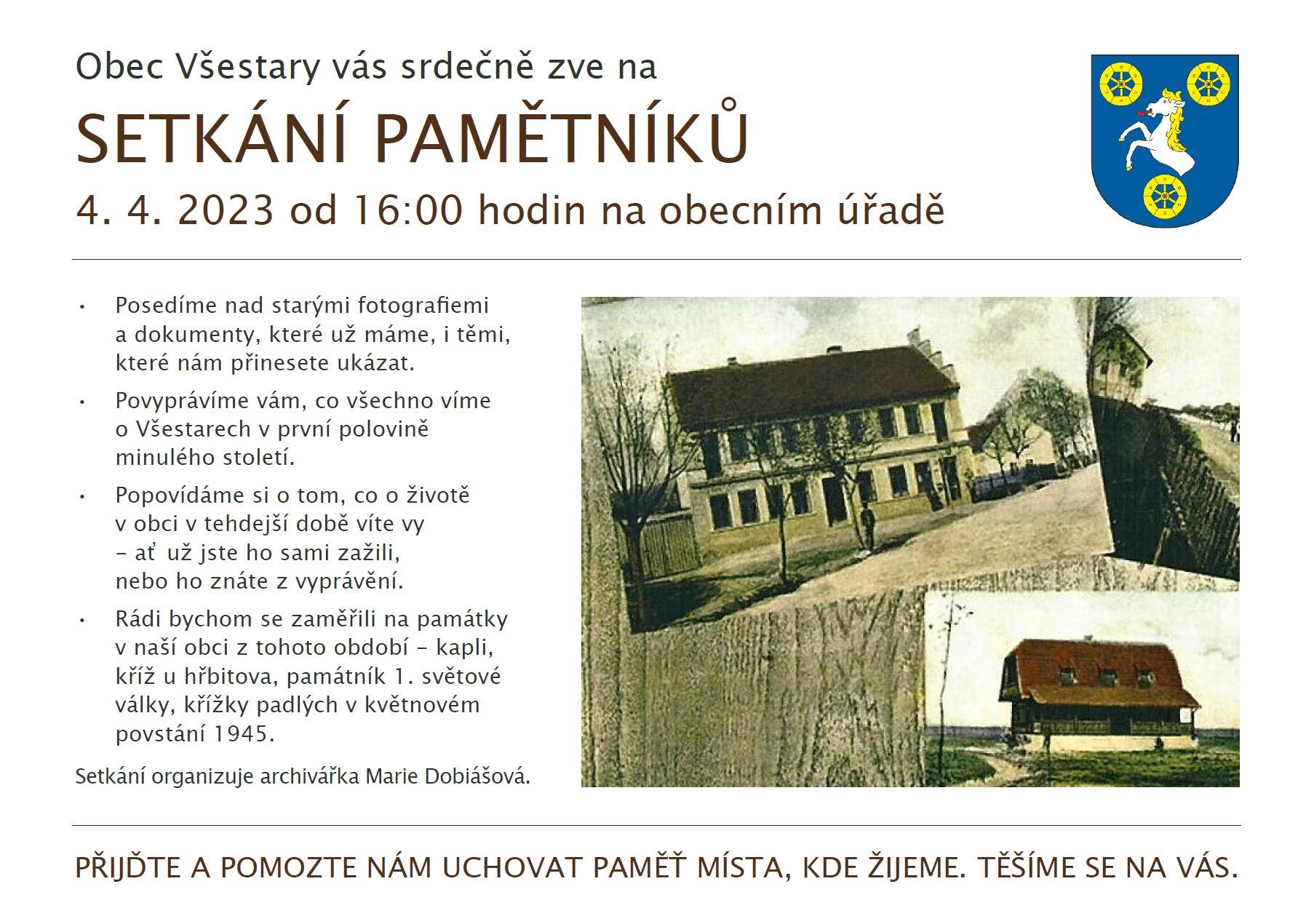 